Les sons in Fiche d’activités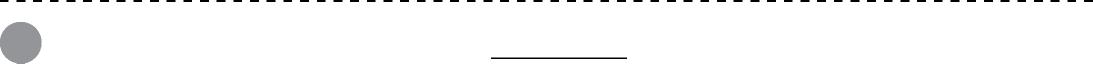 1 Entoure le dessin si tu entends IN .matin – frein – bain – chemin – impair – bRun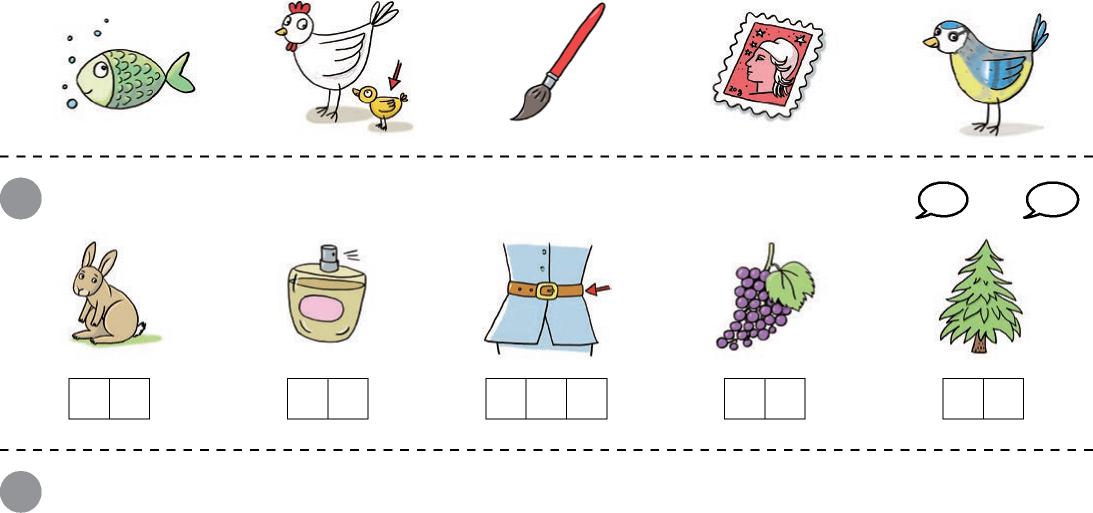 	impossible •	• doigt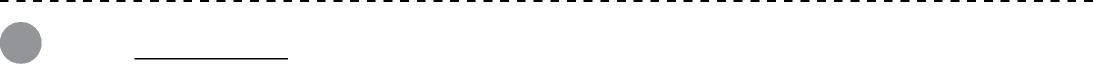 	parfum •	• intelligent	main •	• parfumer	faim •	• peinture	malin •	• possible	peindre •	• soif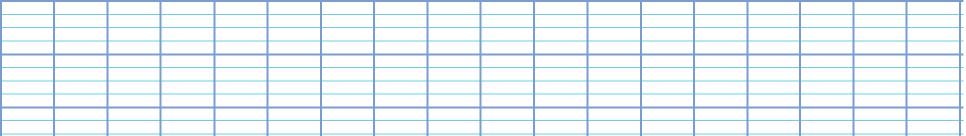 in ou imain ou aimeinun ou um